NATIONAL OPEN UNIVERSITY OF NIGERIA 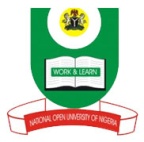 Plot 91, Cadastral Zone, NnamdiAzikiwe Express way,Jabi-Abuja.FACULTY OF SCIENCEJANUARY 2018 EXAMINATIONPROGRAMMECOURSE CODE:		BIO 313 COURSE TITLE:	ANIMAL ECOLOGYCREDIT UNIT:		3TIME ALLOWED: 	2HOURSTOTAL MARKS:	70%INSTRUCTION:	 ANSWER FOUR QUESTIONS  IN ALL BUT QUESTION ONE IS COMPULSORY1a. Define the term population. 2marksb. Differentiate between density and population distribution. 6marksc. List five limiting factors in an ecosystem. 5marksd. State the four population logistics growth phases. 4markse. State the importance of the measurement of population dynamics.5marksf. Explain static life tables. 3marks											25marks2a. What are the abiotic factors that affects populations. 3marksb. List the parameters affecting macro-invertebrates distributions. 7marksc. Mention five macro-invertebrates. 5marks											15marks3a. Define the term survivorship curve. 2marksb. With the aid of diagrams, show the types of survivorship curves. 8marksc. State the importance of stage-dependent life-tables. 5marks											15marks4a. What is Competition.  3marksb. Explain the type of Competitions by Mechanisms.10marksc. State the main consequences of competition. 2marks										15marks5a. Define the term population cycle. 2marksb. Explain the relationships between Predators and Prey. 10marksc. State the factors influencing population control. 3marks											15marks